FerilskráBirna LárusdóttirLynghaga 11107 Reykjavíkkt. 181276-5259birna@instarch.is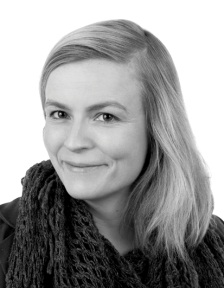 Nám:MA í fornleifafræði (Háskóli Íslands 2005)BA í íslensku (Háskóli Íslands 2000)Stúdent (Menntaskólinn í Reykjavík 1996)Núverandi störf og rannsóknir:Ritstjóri Árbókar Hins íslenzka fornleifafélags frá 2012.Núverandi verkefni á Fornleifastofnun Íslands:  Fornleifauppgröftur á Siglunesi við Siglufjörð.Ýmis fornleifaskráning: í Ásbyrgi og Skaftafelli, í Selvogi, í Laxárdal (S-Þingeyjarsýslu).Undirbúningur f. útgáfu v/ rannsóknarverkefnis um forn garðlög frá miðöldum í S-Þingeyjarsýslu ásamt Árna Einarssyni, Elínu Ósk Hreiðarsdóttur o.fl.Þátttakandi í alþjóðlegu rannsóknarverkefni um hafnir á miðöldum (HaNOA) .  Verkefnið er styrkt af þýska rannsóknarráðinu (Deutsche Forschungsgemeinschaft).Vinn að gerð deiliskipulags á Látrabjargi ásamt arkitektum (Baark ehf.). Unnið fyrir Vesturbyggð.  Ýmis verkefni 2012-2013:Ritstörf.  Listamannalaun - Launasjóður rithöfunda (3 mánuðir).Kennsla í Leiðsögumannaskólanum (vor 2012 og vor 2013).Sat í dómnefnd í samkeppni um nýtt mannvirki á Kárastaðastíg í Almannagjá sem haldin var á vegum Þingvallanefndar og Arkitektafélags Íslands.  Tilnefnd af Þingvallanefnd (janúar 2012).2008-2011:  Starfaði sjálfstætt við ritstörf.  Afraksturinn er bók sem heitir Mannvist – sýnisbók íslenskra fornleifa.  Unnið fyrir styrk frá Launasjóði fræðiritahöfunda (2008 og 2010) og Hagþenki (2010 og 2011).  Bókaútgáfan Opna gaf út 2011.  Bókin hlaut Fjöruverðlaunin í flokki fræðibóka og var tilnefnd til viðurkenningar Hagþenkis og Menningarverðlauna DV.  Auk þess hlaut höfundur verðlaun úr sjóðnum Gjöf Jóns Sigurðssonar v/ bókarinnar.Frá 1999:  Sérfræðingur á Fornleifastofnun Íslands.  Margs konar störf:  Uppgreftir, ritstörf og sér í lagi fornleifaskráning, alls skráðir um 4500 minjastaðir á vettvangi.2005-2008, 2012:  Stundakennsla í fornleifafræði við Háskóla Íslands.  Námskeið:  Aðferðafræði og Íslensk fornleifafræði.Varaformaður félags fornleifafræðinga frá 2013.  Sat í stjórn Félags íslenskra fornleifafræðinga (frá 2010).   Varaformaður Hins íslenzka fornleifafélags (frá 2011).Í ritnefnd Árbókar Hins íslenzka fornleifafélags frá 2009.Prófarkalestur f. Árbók Hins íslenzka fornleifafélags 2003-2007.Ritstjóri Orðasafns í fornleifafræði frá 2003 (http://instarch.is/instarch/ordasafn/).Sat í ritnefnd Mímis, félags stúdenta í íslenskum fræðum 1999-2000.Styrkir2012:  Gjöf Jóns Sigurðssonar v/ ritsins Mannvist - Sýnisbók íslenskra fornleifa.2012:  Launasjóður rithöfunda (Listamannalaun). Laun í 3 mánuði.2012:  Fornleifasjóður, vegna undirbúnings fyrir útgáfu á niðurstöðum rannsókna á fornum garðlögum í S-Þingeyjarsýslu (ásamt Árna Einarsyni og Elínu Ósk Hreiðarsdóttur.)2012:  Vinir Vatnajökuls, vegna kortlagningar og kynningar á minjum í Skaftafelli og Ásbyrgi (ásamt Elínu Ósk Hreiðarsdóttur)2011 og 2012:  Fornleifasjóður, vegna uppgraftar á verbúðaminjum á Siglunesi við Siglufjörð (ásamt Ramonu Harrison, Howell M. Roberts o.fl.)2010 og 2011:  Hagþenkir, félag höfunda fræðirita og kennslugagna, vegna rits um fornleifar fyrir almenning.2008 og 2010:  Launasjóður fræðiritahöfunda (RANNÍS), vegna rits um fornleifar fyrir almenning (alls laun í 12 mánuði).2008:  Fornleifasjóður, vegna kortlagningar fornleifa af loftmyndum (ásamt Oscari Aldred).2004:  Fornleifasjóður, vegna uppgraftar á öskuhaug á Kúvíkum í Reykjarfirði (ásamt Gavin Lucas).2003-2005:  RANNÍS, vegna rannsókna á fornum garðlögum í S-Þingeyjarsýslu (ásamt Árna Einarssyni, Orra Vésteinssyni o.fl).2003:  Menningarsjóður, vegna orðasafns í fornleifafræði.Bækur, greinar og ritgerðir:Birna Lárusdóttir (ásamt meðhöfundum).  2011.  Mannvist.  Sýnisbók íslenskra fornleifa.  Bókaútgáfan Opna, Reykjavík.Birna Lárusdóttir.  2011.  „Þúfnabanar, kjarnorka og netabolir.  Um heimildagildi og nýmyndun örnefna.“  Fjöruskeljar.  Afmælisrit til heiðurs Jónínu Hafsteinsdóttur sjötugri 29. mars 2011, bls. 19-30.Birna Lárusdóttir.  2011.  „Smávegis um heimildamenn.“  Eldjárn, málgagn fornleifafræðinema við Háskóla Íslands.Birna Lárusdóttir og Elín Ósk Hreiðarsdóttir.  2011.  „Í Þegjanda hljóði.“  Upp á yfirborðið.  Nýjar rannsóknir í íslenskri fornleifafræði, bls. 117-140.Birna Lárusdóttir.  2010.  „Fjárborgir.“  Árbók hins íslenzka fornleifafélags 2008-2009, bls. 57-80.Birna Lárusdóttir.  2010.  „Archaeologists steal time!  An interview with Mjöll Snæsdóttir.“  Archaeologia Islandica 8, bls.9-12.Birna Lárusdóttir.  2009.  „Nytjar í nöfnum.  Ritdómur.‟  Árbók hins íslenzka fornleifafélags 2008-2009, bls. 203-209.Birna Lárusdóttir.  2007.  „Bæjanöfn brotin til mergjar.“  Árbók hins íslenzka fornleifafélags 2004-2005, bls. 87-103.Birna Lárusdóttir.  2007.   „Settlement organization and farm abandonment: The curious landscape of Reykjahverfi, NE-Iceland.“  ritstj. Wendy Davies o.fl.: People and Space in the Early Middle Ages, bls. 45-65.Birna Lárusdóttir.  2005.  Hiti er á við hálfa gjöf.  Fjárhús, beitarhús og fjárborgir á Íslandi.  Ritgerð til M.A.-prófs í fornleifafræði við Háskóla Íslands.Birna Lárusdóttir, Lilja Björk Pálsdóttir og Stefán Ólafsson.  2005.  „Kúvíkur:  an abandoned trading site.“  Í:  Archaeologia Islandica 4, bls. 103-119.Birna Lárusdóttir.    2003.  „Orð forn og ný:  Um undirbúning og aðdraganda orðasafns í fornleifafræði.“  Málfregnir 13,  17-20. Birna Lárusdóttir.  2002.  „Loðkinna í Lokinhömrum:  Aukinn miðstofn með hliðsjón af hugmyndum eldri fræðinga.“  Skíma 25, 50-55.  Birna Lárusdóttir.  2000.  Örlög örnefna:  Athugun á safni örnefnabreytinga.  B.A.-ritgerð við Háskóla Íslands.Birna Lárusdóttir & Laufey Leifsdóttir.  2000.  „Við vorum eins og ávextir sem duttu af trjánum.“  Viðtal við Svein Skorra Höskuldsson og Bjarna Guðnason.  Mímir 39, 48-53. Skýrslur:Birna Lárusdóttir & Orri Vésteinsson.  1999.  Fornleifaskráning í Grímsneshreppi I (FS103-99061).  Fornleifastofnun Íslands.Birna Lárusdóttir, Elín Ósk Hreiðarsdóttir, Hildur Gestsdóttir, Orri Vésteinsson & Sædís Gunnarsdóttir.  2000. Fornleifaskráning í Skútustaðahreppi IV  (FS118-96014).  Fornleifastofnun Íslands.Birna Lárusdóttir & Orri Vésteinsson.  2001.  Fornleifaskráning í Grímsneshreppi II (FS138-99062).  Fornleifastofnun Íslands.Birna Lárusdóttir.  2001.  Fornleifakönnun:  Hellishólar í Fljótshlíð (FS140-01051).  Fornleifastofnun Íslands.Birna Lárusdóttir.  2001.  Fornleifakönnun:  Stóri-Núpur (FS147-01081).  Fornleifastofnun Íslands.Birna Lárusdóttir.  2002.  Fornleifaskráning í Grímsneshreppi III (FS164-99063).  Fornleifastofnun Íslands.Birna Lárusdóttir & Guðrún Alda Gísladóttir.  2002.  Menningarminjar í Hálshreppi (FS165-01031).  Fornleifastofnun Íslands.Birna Lárusdóttir.  2002.  Öndverðarnes:  Samantekt um minjastaði v/ stækkunar Grímsnessveitu (FS170-02021).  Fornleifastofnun Íslands.Birna Lárusdóttir.  2002.  Fornleifakönnun:  Vegarbætur á Mývatnsheiði (FS176-02071).Birna Lárusdóttir.  2002.  Fornleifakönnun:  Deiliskipulagsreitir á Selfossi (FS178-02091).Birna Lárusdóttir & Elín Ósk Hreiðarsdóttir.  2003.  Fornleifaskráning í Reykjahreppi, fyrri hluti (FS195-02201).  Fornleifastofnun Íslands.Birna Lárusdóttir.  2003.  Fornleifaskráning í Leirár- og Melahreppi (FS199-00032).  Fornleifastofnun Íslands.Birna Lárusdóttir.  2003.  Fornleifaskráning í Árneshreppi I:  Fornleifar frá Gjögri til Ingólfsfjarðar.  Fornleifastofnun Íslands.  Birna Lárusdóttir.  2003.  Fornleifaskráning á Grjóteyri í Andakíl (FS200-0305).  Fornleifastofnun Íslands.Birna Lárusdóttir, Elín Ósk Hreiðarsdóttir & Ragnar Edvardsson.  2003.  Fornleifarannsókn á tóft á Bangastöðum og garðlagi í Valadal (FS201-0211).  Fornleifastofnun Íslands.Birna Lárusdóttir.  2003.  Fornleifakönnun í landi Kataness II:  Úttekt á tveimur byggingarreitum vegna fyrirhugaðrar rafskautaverksmiðju (FS208-03072).Birna Lárusdóttir og Elín Ósk Hreiðarsdóttir.  2003.  Fornleifaskráning vegna fyrirhugaðs álvers á Tjörnesi (FS219-03121).  Fornleifastofnun Íslands.Birna Lárusdóttir, Guðrún Alda Gísladóttir & Uggi Ævarsson.  2004.  Fornleifaskráning í Hvalfjarðarstrandarhreppi (FS214-00034).  Fornleifastofnun Íslands. Birna Lárusdóttir & Orri Vésteinsson.  2004.  „ Archaeological investigations at Stöng.“  Í:  Landscapes of settlement 2002.  Reports on investigations at five medieval sites in Mývatnssveit (FS218-02261).  Fornleifastofnun Íslands. Birna Lárusdóttir & Elín Ósk Hreiðarsdóttir.  2004.  Fornleifaskráning í Reykjahreppi, síðari hluti (FS235-02202).  Fornleifastofnun Íslands.Birna Lárusdóttir & Elín Ósk Hreiðarsdóttir.  2004.  Fornleifaskráning í Helli í Ölfushreppi (FS248-04121).  Fornleifastofnun Íslands.Árni Einarsson, Birna Lárusdóttir, Elín Ósk Hreiðarsdóttir og Oscar Aldred.  Forn garðlög í Suður Þingeyjarsýslu / A system of earthworks in  (FS257-04261).  Fornleifastofnun Íslands.Birna Lárusdóttir.  2005.  Fornleifauppgröftur á Kúvíkum í Reykjarfirði (FS262-04201).  Fornleifastofnun Íslands.Birna Lárusdóttir & Elín Ósk Hreiðarsdóttir.  2005.  Fornleifaskráning á Narfastöðum í Reykjadal (FS261-04151).  Fornleifastofnun Íslands.Birna Lárusdóttir & Guðrún Alda Gísladóttir.  2005.  Menningarminjar í Helgafellssveit.  Svæðisskráning (FS281-05091).  Fornleifastofnun Íslands.Birna Lárusdóttir, Guðrún Alda Gísladóttir og Uggi Ævarsson.  2005.  Fornleifaskráning í Árneshreppi II (FSFS260-02053).  Fornleifastofnun Íslands.Birna Lárusdóttir & Orri Vésteinsson.  2005.  Útskálar í Garði.  Deiliskráning (FS291-05102).  Fornleifastofnun Íslands.Birna Lárusdóttir & Sigríður Þorgeirsdóttir.  2005.  Fornleifaskráning í Hvanneyrarhreppi I:  Fornleifar á Úlfsdölum og í Siglufjarðarbæ (FS284-04041).  Fornleifastofnun Íslands.  Oscar Aldred, Árni Einarsson, Elín Ósk Hreiðarsdóttir og Birna Lárusdóttir.  2005.  Forn garðlög í S-Þingeyjarsýslu/A System of Earthworks in   .  Framvinduskýrsla. (FS292-04262) Fornleifastofnun Íslands.Birna Lárusdóttir.  2006.  Fornleifakönnun vegna virkjanaáforma  við Hverahlíð og á Ölkelduhálssvæði (FS327-06261).  Fornleifastofnun Íslands.  Birna Lárusdóttir.  2006.  Fornleifaskráning á Eyri í Kjós.  Deiliskráning og aðalskráning á hluta jarðar (FS319-06111).  Fornleifastofnun Íslands.Birna Lárusdóttir.  2006.  Fornleifaskráning á Eyjum II í Kjós (FS323-06161).  Fornleifastofnun Íslands.Birna Lárusdóttir & Elín Ósk Hreiðarsdóttir.  2006.  Fornleifaskráning á Rauðuskriðu og hjáleigum (FS332-05211).  Fornleifastofnun Íslands.Birna Lárusdóttir.  2007.  Fornleifaskráning á jörðum kirkjunnar í Selvogi.  Strönd, Vogsósar, Hlíð og Stakkavík.  (FS362-07141).  Fornleifastofnun Íslands.Oscar Aldred, Árni Einarsson, Elín Ósk Hreiðarsdóttir og Birna Lárusdóttir.  2007.  Forn garðlög í Suður-Þingeyjarsýslu : framvinduskýrsla/A system of earthworks in  (FS349-04263).  Fornleifastofnun Íslands.Birna Lárusdóttir.  2007.  Greinargerð vegna viðbótarkönnunar fornleifa á Hellisheiði (FS351-07061).  Fornleifastofnun Íslands.Birna Lárusdóttir.  2007.  Fornleifakönnun vegna fyrirhugaðra rannsóknaborana við Litla-Meitil og Gráuhnúka (FS363-07161).  Fornleifastofnun Íslands.Birna Lárusdóttir.  2008.  Deiliskráning vegna áætlana um veg yfir Grunnafjörð.   Fornleifastofnun Íslands.Birna Lárusdóttir og Oscar Aldred.  2008.   Kortlagning fornleifa af gervihnattamyndum.  Fornleifastofnun Íslands.Birna Lárusdóttir, Oscar Aldred og Garðar Guðmundsson.  2008.   Uppmæling minja á hverfisverndarsvæði í Þorlákshöfn.  Fornleifastofnun Íslands.Birna Lárusdóttir og Sigríður Þorgeirsdóttir.  2008.  Fornleifaskráning í Hvanneyrarhreppi II : Minjar í Siglufirði (sunnan Siglufjarðarbæjar og austan fjarðar), Héðinsfirði og Hvanndölum.  Fornleifastofnun Íslands.Birna Lárusdóttir o.fl.  2008.  Fornleifaskráning í Kjósarhreppi : Þorláksstaðir, Blönduholt, Þúfa ... Fornleifastofnun Íslands.Birna Lárusdóttir o.fl.  2008.  Fornleifaskráning í sveitarfélaginu Garði I : fornleifar frá Rafnkelsstöðum að Útskálum (auk hjáleigna).  Fornleifastofnun Íslands.Birna Lárusdóttir og Elín Ósk Hreiðarsdóttir.  2009.  Menningarminjar á Seljadal:  Niðurstöður vettvangsúttektar á suðurhluta dalsins að austan.  Fornleifastofnun Íslands.Birna Lárusdóttir.  2012.  Fornleifaskráning á Hrafnhólum á Kjalarnesi.  FS494-12011.  Fornleifastofnun Íslands.Birna Lárusdóttir, Howell M. Roberts & Sigríður Þorgeirsdóttir.  2012.  Siglunes: Archaeological investigations in 2011.  FS480-11121.  Fornleifastofnun Íslands.